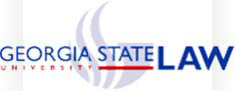 Graduate Assistant Announcement Request FormDate:4/22/20154/22/20154/22/20154/22/2015Position Title:xGraduate Research AssistantGraduate Administrative AssistantDepartment:College of LawCollege of LawCollege of LawCollege of LawSupervisor:Professor Anne M. TuckerProfessor Anne M. TuckerProfessor Anne M. TuckerProfessor Anne M. TuckerTerm(s):Academic Year (Fall & Spring) Beginning Fall 20  15Academic Year (Fall & Spring) Beginning Fall 20  15Academic Year (Fall & Spring) Beginning Fall 20  15Term(s):Full Year (Fall/Spring/Summer)Beginning Summer 20 15Full Year (Fall/Spring/Summer)Beginning Summer 20 15Full Year (Fall/Spring/Summer)Beginning Summer 20 15Term(s):Fall 20  15Fall 20  15Fall 20  15Term(s):   XSpring 20  15Spring 20  15Spring 20  15Term(s):Summer 20 15Summer 20 15Summer 20 15Job Description: (Provide a description of the GA position.)GRA for Professor Tucker 8-10 hours/week.Job Description: (Provide a description of the GA position.)GRA for Professor Tucker 8-10 hours/week.Job Description: (Provide a description of the GA position.)GRA for Professor Tucker 8-10 hours/week.Job Description: (Provide a description of the GA position.)GRA for Professor Tucker 8-10 hours/week.Job Description: (Provide a description of the GA position.)GRA for Professor Tucker 8-10 hours/week.Responsibilities: (Supply details of the required/expected GA responsibilities.)For the case book work, the GRA will primarily edit redacted cases and explanatory texts written by Professor Tucker, assist with case research, compile statutory research, format text consistent with a style manual, and manage an excel spreadsheet.Additional research projects will focus on corporate governance research, focusing specifically on short-term shareholders and mutual funds.Responsibilities: (Supply details of the required/expected GA responsibilities.)For the case book work, the GRA will primarily edit redacted cases and explanatory texts written by Professor Tucker, assist with case research, compile statutory research, format text consistent with a style manual, and manage an excel spreadsheet.Additional research projects will focus on corporate governance research, focusing specifically on short-term shareholders and mutual funds.Responsibilities: (Supply details of the required/expected GA responsibilities.)For the case book work, the GRA will primarily edit redacted cases and explanatory texts written by Professor Tucker, assist with case research, compile statutory research, format text consistent with a style manual, and manage an excel spreadsheet.Additional research projects will focus on corporate governance research, focusing specifically on short-term shareholders and mutual funds.Responsibilities: (Supply details of the required/expected GA responsibilities.)For the case book work, the GRA will primarily edit redacted cases and explanatory texts written by Professor Tucker, assist with case research, compile statutory research, format text consistent with a style manual, and manage an excel spreadsheet.Additional research projects will focus on corporate governance research, focusing specifically on short-term shareholders and mutual funds.Responsibilities: (Supply details of the required/expected GA responsibilities.)For the case book work, the GRA will primarily edit redacted cases and explanatory texts written by Professor Tucker, assist with case research, compile statutory research, format text consistent with a style manual, and manage an excel spreadsheet.Additional research projects will focus on corporate governance research, focusing specifically on short-term shareholders and mutual funds.Research and/or Practical Experience Required:You must be taking summer classes in 2015. I will value anyone who has some type of experience with editing (undergrad, professional, law review, etc.) and/or someone who self-identifies as "detail oriented" and "organized". Having taken corporations or securities regulations is preferred, but not required.please email a resume to amtucker@gsu.edu with the subject: GRA ApplicationResearch and/or Practical Experience Required:You must be taking summer classes in 2015. I will value anyone who has some type of experience with editing (undergrad, professional, law review, etc.) and/or someone who self-identifies as "detail oriented" and "organized". Having taken corporations or securities regulations is preferred, but not required.please email a resume to amtucker@gsu.edu with the subject: GRA ApplicationResearch and/or Practical Experience Required:You must be taking summer classes in 2015. I will value anyone who has some type of experience with editing (undergrad, professional, law review, etc.) and/or someone who self-identifies as "detail oriented" and "organized". Having taken corporations or securities regulations is preferred, but not required.please email a resume to amtucker@gsu.edu with the subject: GRA ApplicationResearch and/or Practical Experience Required:You must be taking summer classes in 2015. I will value anyone who has some type of experience with editing (undergrad, professional, law review, etc.) and/or someone who self-identifies as "detail oriented" and "organized". Having taken corporations or securities regulations is preferred, but not required.please email a resume to amtucker@gsu.edu with the subject: GRA ApplicationResearch and/or Practical Experience Required:You must be taking summer classes in 2015. I will value anyone who has some type of experience with editing (undergrad, professional, law review, etc.) and/or someone who self-identifies as "detail oriented" and "organized". Having taken corporations or securities regulations is preferred, but not required.please email a resume to amtucker@gsu.edu with the subject: GRA Application